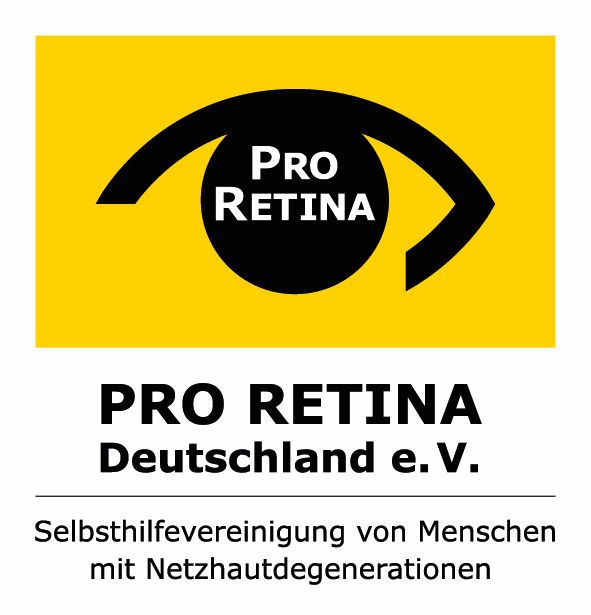 Lauftreff für blinde und seheingeschränkte Menschen!Einführung am 28. Mai 2022Der Frühling lockt uns aus dem Haus: Man trifft sich an der frischen Luft, geht spazieren oder treibt zusammen Sport. Besonderer Beliebtheit erfreuen sich zur Zeit Lauftreffs - stärkt ja gerade das gemeinsame Laufen die persönliche Motivation.Die PRO RETINA-Selbsthilfegruppe Augsburg lädt gemeinsam mit dem Guide Netzwerk zum Lauftreff für blinde/seheingeschränkten Sportsfreunde und Begleitläufer ein.Wer kann mitmachen?
Ob blind, seheingeschränkt oder sehend, im Tandem (zu zweit) ist das Walken, Laufen, Wandern und das flotte Spazierengehen für alle denkbar und eröffnet eine neue spannende Erlebniswelt. Als blinder oder seheingeschränkter Sportler (blind runner) läuft man zusammen mit einer sehenden Begleitperson, dem so genannten Führungsläufer (guide).
Schulung
Damit das Lauftandem das Laufen sicher genießen kann, bieten wir Ihnen am 28.05.2022 eine Tandem-Guide-Schulung in Augsburg an. Hier lernen sich die blinden/seheingeschränkten Sportler und ihre Führungs- bzw. Begleitpersonen kennen und erhalten theoretische und praktische Tipps zum sicheren Walken, Laufen oder flottem Spazierengehen zu zweit, dem so genannten Tandemlauf.Jeder Teilnehmer erhält für die künftige sportliche Betätigung eine passende Weste und ein Führungsband, so sind Sie für alle anderen Verkehrsteilnehmer wie Spaziergänger oder Radfahrer als Tandem gut sichtbar. Wenn sich Paare gebildet haben, ist ein regelmäßiger wöchentlicher Lauftreff geplant.Datum der Einführung: Samstag, den 28. Mai 2022Ort: TSV Pfersee - Sportanlage Hessenbachstr. 45, 86156 AugsburgBeginn: 11:00 Uhr, Dauer 2 – 3 StundenAnmeldung bei Marion Goth, Regionalgruppenleitung PRO RETINA, Augsburg,
bitte bis zum 20. Mai 2022Telefon: 0821 - 44 12 12, E-Mail: goth-marion@t-online.deWeitere Infos bei Marion Goth (0821 - 44 12 12, E-Mail: goth-marion@t-online.de), www.pro-retina.de/regionalgruppen/bayern/augsburg Das Guide Netzwerk ist ein Vermittlungsportal, welches Sportler mit visuellen Einschränkungen und sehende Führungs-/Begleitpersonen zusammenbringt.Infos unter www.Guidenetzwerkdeutschland.de 